窗体顶端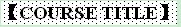 Corruption Analysis 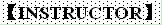 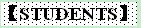 本科生    硕士生 Undergraduate    Master 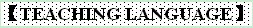 English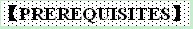 None 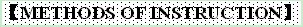 Lectures and discussions 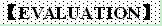 （1）Attendance and participation 20%
（2）assignment and mini-papers 80%
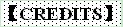 2 credits 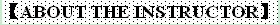 Professor Dan Hough is Director of the Sussex Centre for the Study of Corruption (SCSC) at the University of Sussex in the UK.  He has published widely on issues of corruption and anti-corruption.  This includes a monograph with Palgrave Macmillan (‘Corruption, Anti-Corruption and Governance’, 2013 - http://www.palgrave.com/page/detail/corruption-anticorruption-and-governance-dan-hough/?isb=9781137268709) as well as journal articles and contributions to a wide variety of newspapers (New Statesman, South China Morning Post, The Conversation).  He teaches undergraduate and postgraduate courses on corruption, and he also supervises 10 PhD students in this area. He also advises policy-makers in the UK and beyond on anti-corruption strategies. 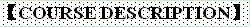 “Corruption” in the words of the World Bank “is the single greatest obstacle to global economic and social development.  It distorts the rule of law and weakens the institutional foundation on which economic growth depends”.  For this and other reasons corruption now occupies a central place as an issue of public concern across the democratic world.  

Yet, the problem of corruption – in all its different guises – is not a new one.  For as long as humans have conferred authority on rulers there has always been the threat that those rulers will use that authority for personal, rather than public, advantage.  Despite the longstanding and intimate connection between politics and corruption, analysis of the ‘dark side’ remains relatively under-studied.

The objective of this course is to shed some light on this ‘dark-side’ by developing analytical and theoretical tools that will allow us to analyse corruption across both time and space.  It begins by analysing exactly what we understand ‘corrupt’ behaviour to be and how this appears to differ (often quite starkly) across national boundaries.  Do humans appear to be naturally corrupt?  If so, does this matter?  Is corrupt behaviour absolute and universal or does it depend on location and context?  Indeed, can corruption sometimes even be a good thing?  

Armed with the appropriate analytical tools, the course examines specific examples of corruption across the developed and developing worlds, ranging from systematic abuses of power by parties and politicians to small-scale, almost trivial, petty misdemeanours.  This analysis then provides a foundation for examining what reforms might contribute to lessening instances of corruption.
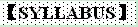 Session 1 – Defining Corruption
Session 2 – Measuring Corruption
Session 3 – What causes corruption?
Session 4 – The Impact of Corruption
Session 5 – Corruption in the developing world
Session 6 – International Treaties and Agreements
Session 7 – Bottom up approaches to tackling corruption
Session 8 – Anti-Corruption; Lessons to be learnt
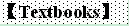 All of the core reading will be provided electronically for students.  Over and above that there are a number of excellent books on corruption and anti-corruption.  I would advise students to try and get hold of these.
  
• Hough, D. Corruption, Anti-Corruption and Governance (London: Palgrave, 2013).  http://www.palgrave.com/page/detail/corruption-anticorruption-and-governance-dan-hough/?isb=9781137268709 
• Johnston, Michael: Corruption, Contention and Reform: The Power of Deep Democratisation (Cambridge: CUP, 2013).  http://www.cambridge.org/gb/academic/subjects/politics-international-relations/comparative-politics/corruption-contention-and-reform-power-deep-democratization 
• Rose, Richard and Caryn Peiffer: Paying Bribes for Public Services: A Global Guide to Grass Roots Corruption (London: Palgrave, 2015). http://www.palgrave.com/page/detail/paying-bribes-for-public-services-richard-rose/?k=9781137509666&loc=uk 
• Rose-Ackerman, Susan: Corruption and Government: Causes, Consequences and Reforms (Cambridge: CUP, 1999).  http://www.cambridge.org/gb/academic/subjects/economics/public-economics-and-public-policy/corruption-and-government-causes-consequences-and-reform 

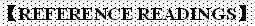 All of the core reading will be provided electronically for students.  Over and above that there are a number of excellent books on corruption and anti-corruption.  I would advise students to try and get hold of these.
  
• Hough, D. Corruption, Anti-Corruption and Governance (London: Palgrave, 2013).  http://www.palgrave.com/page/detail/corruption-anticorruption-and-governance-dan-hough/?isb=9781137268709 
• Johnston, Michael: Corruption, Contention and Reform: The Power of Deep Democratisation (Cambridge: CUP, 2013).  http://www.cambridge.org/gb/academic/subjects/politics-international-relations/comparative-politics/corruption-contention-and-reform-power-deep-democratization 
• Rose, Richard and Caryn Peiffer: Paying Bribes for Public Services: A Global Guide to Grass Roots Corruption (London: Palgrave, 2015). http://www.palgrave.com/page/detail/paying-bribes-for-public-services-richard-rose/?k=9781137509666&loc=uk 
• Rose-Ackerman, Susan: Corruption and Government: Causes, Consequences and Reforms (Cambridge: CUP, 1999).  http://www.cambridge.org/gb/academic/subjects/economics/public-economics-and-public-policy/corruption-and-government-causes-consequences-and-reform 

窗体底端Name：Dan Hough Nationality：United Kingdom Academic Title：ProfessorHome University（From）：University of Sussex, UK Email Address：d.t.hough@sussex.ac.uk 